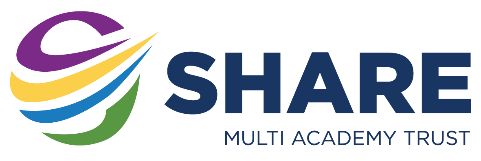 Share Multi Academy TrustCurriculum Planning TemplateSubject: GCE EconomicsYear13Ability MixedTerm / Date(s)Half term 1 (Theme 4 with Teacher 2)Half term 1 (Theme 3 with Teacher 1)Half term 2 (Theme 3 with Teacher 2)Half term 2 (Theme 3 with Teacher 1)TopicTheme 4: A global perspectiveTheme 3: Business behaviour and the labour marketTheme 4: A global perspectiveTheme 3: Business behaviour and the labour marketTopic overviewPupils will learn…4.1 International economics4.2 Poverty and inequality4.3 Emerging and developing economies3.3 Revenue, costs and profit3.2 Business objectives3.4 Market structures4.3 Emerging and developing economies3.4 Market structures3.6 Government InterventionComponentsStudents will learn the following knowledge: Balance of Payments- Components of the balance sheet (current, capital and financial accounts) to understand the causes of deficits and surpluses on the current account and the significance of global trade balances- Measures to reduce a country’s imbalance on the current account especially how the UK can reduce their current account deficitExchange rates- Exchange rate systems (floating, fixed and managed) to understand the terms revaluation v appreciation and devaluation v depreciation) and how the government intervenes to influence the exchange rate (via foreign currency transactions and use of interest rates)- Factors influencing floating exchange rates and the impact of changes on macroeconomic objectives- Evaluation of impact of changes in exchange rates on current account of balance of payments (Marshall-Lerner and J-Curve), economic growth and employment, inflation rate, FDI flowsInternational competitiveness- Measurement of international competitiveness (relative unit labour costs, relative export prices) to help understand factors influencing international competitiveness- Significance of international competitiveness to understand the benefits and problems of being internationally competitiveAbsolute and relative poverty Inequality- Absolute and relative poverty definitions & measurements in order to changes in absolute and relative poverty- Distinction between wealth and income inequality and causes of these inequalities within countries and also between countries- Measurement of income inequality (Lorenz curve and Gini coefficient) in order to analyse impact of economic change and development on inequality- Significance of capitalism for inequality to determine whether equality will worsen or improve as countries become more developedMeasures of development- Understanding of the Human Development Index (HDI) as a tool to measure development- Advantages and limitations of using HDI to be analysed in order to weigh up the credibility of using HDI as a measure of development compared to other methodsStudents will learn the following knowledge:Revenue- Formulae to calculate and understand the relationship between: total revenue, average revenue and marginal revenue- PED and its relationship to revenueCosts- Formulae to calculate and understand the relationship between; total cost, total fixed cost, total variable cost, average (total) cost, average fixed cost, average variable cost, marginal cost- Derivation of short-run cost curves from the assumption of diminishing marginal productivity- relationship between short run and long run average cost curvesEconomics and diseconomies of scale- types of economies and diseconomies of scale- minimum efficient scale- distinction between internal and external economies of scaleNormal profits, supernormal profits and losses- Condition for profit maximisation- normal profit, supernormal profit & losses - short run and long run shut down points; diagrammatic analysisBusiness objectives- Different business objectives and reasons for them including profit maximisation, revenue maximisation, sales maximisation, satisficing- diagram and formulae to illustrate the different business objectives: profit maximisation, revenue maximisation, sales maximisationMonopoly market structure- Characteristics of monopoly- Profit maximising equilibrium- Diagrammatic analysis- 3rd degree price discrimination: necessary conditions, diagrammatic analysis- costs and benefits of monopoly to firms, consumers, employees and suppliers- Natural monopoly                                                                                                          Students will learn the following knowledge:Factors influencing growth and development - Economic factors influencing the growth and development and consideration given as to the impact they have had on the development of particular countries (primary product dependency, volatility of commodity prices, savings gap (Harrod-Domar), foreign currency gap, capital flight, demographic factors, debt, access to credit and banking, infrastructure, education/skills, absence of property rights)- Non-economic factors influencing the growth and development in different countries to understand why some countries are more or less developed than othersStrategies influencing growth and development - Market orientated strategies (trade liberalisation, promotion of FDI, removal of government subsidies, floating exchange rates, microfinance schemes, privatisation) to analyse how they could help particular countries grow- Interventionist strategies (development of human capital, protectionism, managed exchange rates, infrastructure development, joint ventures with global companies, buffer stock schemes) to analyse how they could help particular countries growth-Other strategies (industrialisation: Lewis model, development of tourism, development of primary industries, Fairtrade schemes, aid, debt relief) to analyse how they could help particular countries develop- Awareness of the role of international institutions and non-government organisations (World Bank, International Monetary Fund (IMF), NGOs) and how they can assist in the development of countriesStudents will learn the following knowledge:Perfect competition- characteristics of perfect competition- profit maximising equilibrium in the short run and long run shown on a diagram- use of demand and supply diagram to show change in short run and long run diagramMonopolistic competition- characteristics of monopolistically competitive markets-profit maximising equilibrium in the short run and long run shown on a diagramOligopoly- Characteristics of oligopoly: high barriers to entry & exit, high concentration ratio, interdependence of firms, product differentiation- Calculation of n-firm concentration ratios and their significance- reasons for overt and tacit collusion; cartels and price leadership- simple game theory; the prisoner’s dilemma in a simple 2 firm/ 2 outcome model- types of price competition: price wars, predatory pricing, limit pricing - types of non-price competitionEfficiency- allocative efficiency, productive efficiency, dynamic efficiency, x-inefficiency- efficiency/inefficiency in different market structuresMonopsony- characteristics and conditions for a monopsony to operate- Costs and benefits of a monopsony to firms, consumers, employees and suppliersContestability- characteristics of contestable markets- implications of contestable markets for the behaviour of firms- types of barrier to entry and exit- sunk costs and the degree of contestabilityGovernment intervention-Government intervention to control mergers and monopolies: price regulation, profit regulation, quality standards, performance targets-Government intervention to promote competition and contestability: promotion of small businesses, deregulation, competitive tendering for government contracts, privatisation- Government intervention to protect suppliers and employees: restrictions on monopsony power of firms, nationalisationImpact of government intervention- Impact of government intervention on prices, profit, efficiency, quality, choice- Limits to government intervention: regulatory capture, asymmetric informationWhat pupils should already know(prior learning components)Balance of payments structure (2.1)Exchange rates – impact of changes but not the different types (2.6)Concepts of income and wealth (2.4)General understanding of theme 1. Exam skills of application, analysis and evaluationDifferent types of exchange rates (4.1)Trade liberalisation (4.1)Subsidies (1.2)Protectionism (4.1)Students should already understand the difference between market orientated policies and interventionist policies (2.6)Students will understand the cost/revenue curves which can then be applied to the different market structures and used to link with efficiency. (3.3)Business objectives shown via diagrammatic analysis can now be applied to the different market structures (3.2)Transferrable knowledge (skills)Students will need to understand these terms when it comes to looking at 4.3 (strategies to influence growth) and 4.5 (Role of state in macroeconomy)Cost, revenue diagrams will be used to show the different business objectives (3.2) and whether supernormal profits can be earnt in the different market structures (3.4)Assessment skills of knowledge, application, analysis and evaluation.Students will able to apply this knowledge to specific country examples which is required in the 25-mark essay question on paper 2.Use of cost/revenue diagrams can be used to analyse the impact of different scenarios on the profitability of businesses (2.4)Key vocabulary pupil will know and learnFixed exchange rateFloating exchange rateManaged exchange rateRevaluation v appreciationDevaluation v depreciationMarshall-Lerner conditionJ-curve effectAbsolute povertyRelative povertyLorenz curveGini coefficientHuman Development IndexRevenueAverage revenueMarginal revenueTotal costTotal variable costAverage (total) costAverage variable costMarginal costInternal Economies of scaleExternal economies of scaleDiseconomies of scaleMinimum efficient scaleShut down pointsPrimary product dependencyHarrod-Domar modelCapital flightTrade liberalisationLewis modelFairtrade schemesAidWorld BankInternational Monetary Fund (IMF)NGOsPerfect competitionMonopolistic competitionOligopolyGame theoryBarriers to entry and exitConcentration ratioContestabilityPredatory pricingLimit pricingMonopsonyProductive efficiencyAllocative efficiencyX-inefficiencyDynamic efficiencyRegulatory captureAsymmetric informationDeregulationAssessment activitiesGCE Paper 2 Section C 25 mark essay – assess Theme 2 and 4 in class 30 minute assessmentShort mark questions to assess 3.2,3.3 and 3.4 in lesson/homeworkGCE Paper 2 mock exam (2 hours in exam conditions) - Section A (short mark) and Section B (data response questions) plusSection C (essay) – assess Theme 2 and 4GCE Paper 1 mock exam (2 hours) - Section A (short mark) and Section B (data response questions) plus Section C (essay) – assess Theme 1 and 3Resources availableTheme 4 Workbooks 2 and 3Theme 3 Workbook 2Theme 4 Workbooks – 4 and 5Theme 3 – Workbook 3 and workbook 5NotesWhy this topic is important…This section begins to introduce students to international economics and using economic measurements to analyse the differences in development between countries. This is important so that students can view the UK in a global context. This will be built upon in later units of work by looking at factors hindering development and strategies to improve developmentThe cost/revenue diagrams build on theme 1 concepts and help to illustrate the impact of changes on individual firms. The cost/revenue diagrams enable us to demonstrate these changesThis section develops student understanding of global issues and how strategies can be used to help the development of countries in order to improve the standard of living of manyThis section of work uses a lot of models to help explain the behaviour of different types of firms/industry and the impact that certain action can have on profitability.Term / Date(s)Half term 3 (Theme 4 with Teacher 2)Half term 3 (Theme 3 with Teacher 1)Half term 4 (Teacher 2)Half term 4 (Teacher 1)TopicTheme 4: A global perspectiveTheme 3: Business behaviour and the labour marketMacroeconomic RevisionMicroeconomic RevisionTopic overviewPupils will learn…4.4 The financial sector4.5 Role of the state in the macroeconomy3.5 Labour marketRevision of Theme 2 and 4 in preparation for GCE Economics Paper 2Revision of Theme 1 and 3 in preparation for GCE Economics Paper 1ComponentsStudents will learn the following knowledge:Role of financial markets- facilitate savings, lend to businesses & individuals, facilitate exchange of goods and services, provide forward markets in currencies and commodities, provide market for equitiesMarket failure in the financial sector- Asymmetric information, externalities, moral hazard, speculation and market bubbles, market riggingKey functions of central banks- Implementation of monetary policy, banker to the government, banker to the banks (lender of last resort), role in regulation of the banking industryPublic expenditure- distinction between capital and current expenditure and transfer payments- reasons for changing size and composition of public expenditure in a global context- Significance of differing levels of public expenditure as a % of GDP on; productivity/growth, living standards, crowding out, level of taxation, equalityTaxation- distinction between progressive, proportional and regressive taxes- economic effects of changes in direct and indirect tax rates on other variables: incentives to work, tax revenues (Laffer curve), income distribution, real output and employment, price level, trade balance, FDI flowsPublic sector finances- distinction between automatic stabilisers and discretionary fiscal policy- distinction between fiscal deficit and national debt- distinction between structural and cyclical deficits- factors influencing size of fiscal deficits- factors influencing size of national debts- significance of size of fiscal deficits and national debtsMacroeconomic policies in a global context- use of fiscal policy, monetary policy, exchange rate policy, supply side policies and direct controls in different countries with specific reference to impact of: measures to reduce fiscal deficits & national debts, measures to reduce poverty & inequality, changes in interest rates & money supply, measures to increase international competitiveness- Use and impact of macroeconomic policies to respond to external shocks to the global economy- Measures to control global companies’ operations; regulation of transfer payments, limits to government ability to control global companies- Problems facing policymakers when applying policies; inaccurate information, risks & uncertainties, inability to control external shocksStudents will learn the following knowledge:Demand for labour- factors influencing demand for labour including demand for labour as derived demandSupply of labour- factors influencing supply of labour to a particular occupation- market failure in labour markets: geographical and occupational mobility & immobility of labourWage determination in competitive and non-competitive markets- diagrammatic analysis of labour market equilibrium- understanding of current labour market issues- government intervention in labour market: maximum & minimum wages, public sector wage setting, policies to tackle labour market immobility- significance of elasticity of demand for labour and the elasticity of supply of labourStudents will revise Theme 2 and Theme 4 through a mix of revision making notes and exam questions.Students will also have the opportunity to look at model answersStudents will revise Theme 1 and Theme 3 through a mix of revision making notes and exam questions.Students will also have the opportunity to look at model answersWhat pupils should already know(prior learning components)Students know about causes of market failure (1.3) but now need to apply to new situation e.g. financial marketsStudents know about key macroeconomics policies in UK such as taxation, government expenditure, fiscal policy, monetary policy (2.6) and they now need to apply to a global contextStudents understand about market forces (1.2) and how demand and supply determine prices so within this unit it is applying those concepts to the labour market.Students will understand the concepts of elasticity of demand and elasticity of supply (1.2)The whole specification should be known by this stage along with the assessment objectives and how to structure their answer depending on marks per questionThe whole specification should be known by this stage along with the assessment objectives and how to structure their answer depending on marks per questionTransferrable knowledge (skills)Students will be able to apply their macroeconomic knowledge gained from Theme 2 to a wider global contextStudents have built up a good understanding of microeconomic knowledge gained from theme 1 and theme 3 that they can use to help explain the microeconomic consequences of particular scenarios. They will be able to use their skills of analysis, application and evaluation in the context of data response questions and essay questions Key vocabulary pupil will know and learnForward currency marketMoral hazardMarket bubbleCapital expenditureCurrent expenditureTransfer paymentsCrowding outProportional, progressive & regressive taxLaffer curveAutomatic stabilisersDiscretionary fiscal policyFiscal deficitNational debtDerived demandGeographical immobility of labourOccupational immobility of labourAssessment activitiesGCE Paper 2 – Section A (short mark) and Section B (data response questions)Section C (essay) assessing theme 2 and 4 – 2 hours spread over lesson and homework25-mark essay on factors affecting supply of labour to a particular industry – 30 minutes in class assessment25-mark essay on predominately Theme 4 material- 30 minutes in class assessmentGCE Paper 1 – Section A and B assessing themes 1 and 3 (microeconomics) – 1 hour in class assessmentResources availableTheme 4 Workbooks 6 and 7Theme 3 Workbook 4Past exam papers for GCE paper 2Past mark schemeExaminers reportsPast exam papers for GCE paper 1Past mark schemeExaminers reportsNotesWhy this topic is important…This section develops students understanding of the financial system and the impact of the government running a fiscal deficit. It also gives students opportunity to recap on prior learning from theme 2 and apply to an international context.This is the final section on the microeconomic specification and gives students the opportunity to use the knowledge and skills they have developed through Theme 1 to apply to a specific component of the economy i.e. the labour marketGives students an understanding of the structure of the exam paper and gives them the opportunity to practise exam technique of knowledge, application, analysis and evaluation.Gives students an understanding of the structure of the exam paper and gives them the opportunity to practise exam technique of knowledge, application, analysis and evaluationTerm / Date(s)Half term 5 (Teacher 2)Half term 5 (Teacher 1)Half term 6 TopicRevision of all ‘themes’ in preparation for GCE Economics Paper 3 which is a micro & macroeconomics paperRevision of specific case studies of certain industries and countries in preparation for Paper 1 and Paper 2 examsStudents on exam leaveTopic overviewPupils will learn…Themes 1 and 3 (microeconomics)Themes 2 and 4 (macroeconomics)Themes 1 and 3 (microeconomics) – Paper 1Themes 2 and 4 (macroeconomics) – Paper 2ComponentsPaper 3 exam papersTeach how to structure paper 3 essay in order for students to be able to maximise their marks on this section of the Paper 3 exam.Exam Papers 1 and 2 to be completed within lesson time in order to plug knowledge gaps across all the topic areas and to ensure students know how to structure each question that comes up.What pupils should already know(prior learning components)The whole specification should be known by this stage along with the assessment objectives and how to structure their answer depending on marks per questionThe whole specification should be known by this stage along with the assessment objectives and how to structure their answer depending on marks per questionTransferrable knowledge (skills)Assessment skills of application, analysis and evaluation will be transferable to the other exam papersKey vocabulary pupil will know and learnAll vocabulary covered within this curriculum planAll vocabulary covered within this curriculum planAssessment activities25-mark essays specific to paper 3 that assess micro and macro-economic effects – 30 minutes in class assessmentsMixture of Section A short mark questions (30 minutes) and some Section B longer mark questions such as 8,10,12 and 15 markers Resources availablePast exam papers for GCE paper 3Past mark schemeExaminers reportsPast exam papers for GCE Paper 1 and 2Past mark schemesExaminers reportsNotesWhy this topic is important…Gives students an understanding of the structure of the exam paper and gives them the opportunity to practise exam technique of knowledge, application, analysis and evaluationGives students an understanding of the structure of the exam paper and gives them the opportunity to practise exam technique of knowledge, application, analysis and evaluation